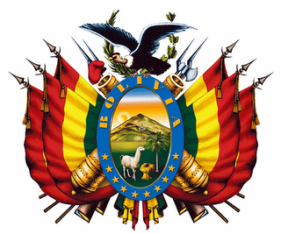 FONDO NACIONAL DE INVERSION PRODUCTIVA Y SOCIAL(LICITACIÓN PÚBLICA N°06201602-0039201)(CONVOCATORIA PUBLICA NACIONAL-PRIMERA CONVOCATORIA)FONDO NACIONAL DE INVERSION PRODUCTIVA Y SOCIAL(LICITACIÓN PÚBLICA N°06201602-0039201)(CONVOCATORIA PUBLICA NACIONAL-PRIMERA CONVOCATORIA)FONDO NACIONAL DE INVERSION PRODUCTIVA Y SOCIAL(LICITACIÓN PÚBLICA N°06201602-0039201)(CONVOCATORIA PUBLICA NACIONAL-PRIMERA CONVOCATORIA)FONDO NACIONAL DE INVERSION PRODUCTIVA Y SOCIAL(LICITACIÓN PÚBLICA N°06201602-0039201)(CONVOCATORIA PUBLICA NACIONAL-PRIMERA CONVOCATORIA)FONDO NACIONAL DE INVERSION PRODUCTIVA Y SOCIAL(LICITACIÓN PÚBLICA N°06201602-0039201)(CONVOCATORIA PUBLICA NACIONAL-PRIMERA CONVOCATORIA)FONDO NACIONAL DE INVERSION PRODUCTIVA Y SOCIAL(LICITACIÓN PÚBLICA N°06201602-0039201)(CONVOCATORIA PUBLICA NACIONAL-PRIMERA CONVOCATORIA)FONDO NACIONAL DE INVERSION PRODUCTIVA Y SOCIAL(LICITACIÓN PÚBLICA N°06201602-0039201)(CONVOCATORIA PUBLICA NACIONAL-PRIMERA CONVOCATORIA)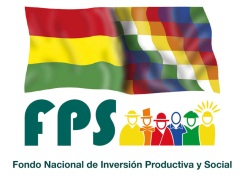 Se convoca públicamente a presentar propuestas para el proceso detallado a continuación, para lo cual los interesados podrán recabar el Documento Base de Contratación (DBC) en el sitio Web del SICOES, de acuerdo a la siguiente información:Se convoca públicamente a presentar propuestas para el proceso detallado a continuación, para lo cual los interesados podrán recabar el Documento Base de Contratación (DBC) en el sitio Web del SICOES, de acuerdo a la siguiente información:Se convoca públicamente a presentar propuestas para el proceso detallado a continuación, para lo cual los interesados podrán recabar el Documento Base de Contratación (DBC) en el sitio Web del SICOES, de acuerdo a la siguiente información:Se convoca públicamente a presentar propuestas para el proceso detallado a continuación, para lo cual los interesados podrán recabar el Documento Base de Contratación (DBC) en el sitio Web del SICOES, de acuerdo a la siguiente información:Se convoca públicamente a presentar propuestas para el proceso detallado a continuación, para lo cual los interesados podrán recabar el Documento Base de Contratación (DBC) en el sitio Web del SICOES, de acuerdo a la siguiente información:Se convoca públicamente a presentar propuestas para el proceso detallado a continuación, para lo cual los interesados podrán recabar el Documento Base de Contratación (DBC) en el sitio Web del SICOES, de acuerdo a la siguiente información:Se convoca públicamente a presentar propuestas para el proceso detallado a continuación, para lo cual los interesados podrán recabar el Documento Base de Contratación (DBC) en el sitio Web del SICOES, de acuerdo a la siguiente información:Se convoca públicamente a presentar propuestas para el proceso detallado a continuación, para lo cual los interesados podrán recabar el Documento Base de Contratación (DBC) en el sitio Web del SICOES, de acuerdo a la siguiente información:Se convoca públicamente a presentar propuestas para el proceso detallado a continuación, para lo cual los interesados podrán recabar el Documento Base de Contratación (DBC) en el sitio Web del SICOES, de acuerdo a la siguiente información:Objeto de la contrataciónObjeto de la contratación:CONST. CORDONES Y ACERAS AREA URBANA ENTRE RÍOS (ENTRE RÍOS)CONST. CORDONES Y ACERAS AREA URBANA ENTRE RÍOS (ENTRE RÍOS)CONST. CORDONES Y ACERAS AREA URBANA ENTRE RÍOS (ENTRE RÍOS)CONST. CORDONES Y ACERAS AREA URBANA ENTRE RÍOS (ENTRE RÍOS)CUCECUCE:20-0287-09-1053705-1-120-0287-09-1053705-1-120-0287-09-1053705-1-120-0287-09-1053705-1-1Tipo de convocatoriaTipo de convocatoria:Convocatoria Nacional Convocatoria Nacional Convocatoria Nacional Convocatoria Nacional Forma de adjudicaciónForma de adjudicación:Por el TotalPor el TotalPor el TotalPor el TotalMétodo de Selección y Adjudicación Método de Selección y Adjudicación :Precio Evaluado más BajoPrecio Evaluado más BajoPrecio Evaluado más BajoPrecio Evaluado más BajoPrecio ReferencialPrecio Referencial:Bs 1.547.995,11 (Un millón quinientos cuarenta y siete mil novecientos noventa y cinco 11/100 BOLIVIANOS)Bs 1.547.995,11 (Un millón quinientos cuarenta y siete mil novecientos noventa y cinco 11/100 BOLIVIANOS)Bs 1.547.995,11 (Un millón quinientos cuarenta y siete mil novecientos noventa y cinco 11/100 BOLIVIANOS)Bs 1.547.995,11 (Un millón quinientos cuarenta y siete mil novecientos noventa y cinco 11/100 BOLIVIANOS)Encargado de atender consultasEncargado de atender consultas::Ing. Luis Alberto Pereira CantosIng. Luis Alberto Pereira CantosTeléfonoTeléfono::66-41640                 66-4863666-41640                 66-48636FaxFax::66-4702266-47022Correo Electrónico para consultasCorreo Electrónico para consultas::adquisicionestrj@fps.gob.boadquisicionestrj@fps.gob.boPresentación de Propuestas Presentación de Propuestas ::Hasta el día viernes 28 de Agosto de 2020 a horas 10:00 a.m.;  en Calle Villa Montes N°135, entre Ibibobo y Saavedra Barrio San Gerónimo -Tja.Hasta el día viernes 28 de Agosto de 2020 a horas 10:00 a.m.;  en Calle Villa Montes N°135, entre Ibibobo y Saavedra Barrio San Gerónimo -Tja.Hasta el día viernes 28 de Agosto de 2020 a horas 10:00 a.m.;  en Calle Villa Montes N°135, entre Ibibobo y Saavedra Barrio San Gerónimo -Tja.Acto de Apertura de Propuestas (Fecha, Hora y Dirección)Acto de Apertura de Propuestas (Fecha, Hora y Dirección)::Viernes 28 de Agosto de 2020 desde horas 10:30 a.m.;  en Calle Villa Montes N°135, entre Ibibobo y Saavedra Barrio San Gerónimo -Tja.Viernes 28 de Agosto de 2020 desde horas 10:30 a.m.;  en Calle Villa Montes N°135, entre Ibibobo y Saavedra Barrio San Gerónimo -Tja.Viernes 28 de Agosto de 2020 desde horas 10:30 a.m.;  en Calle Villa Montes N°135, entre Ibibobo y Saavedra Barrio San Gerónimo -Tja.